慈文國中111學年度 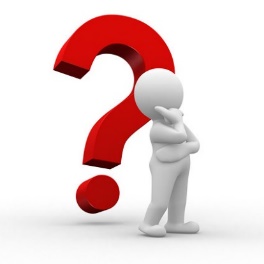 高中職免試入學志願選填說明會親愛的家長，您好：在會考序位公布後，本校特別辦理「志願選填說明會」，幫助同學及家長了解如何填寫出最有利的志願序。對象：九年級學生與家長講師：壽山高中 黃華彩 校長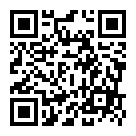 時間：112年6月21日星期三晚上18:30-20:30地點：本校B1會議中心報名連結：https://forms.gle/d8gEFKHt1C8hBhjJ7為維護說明會品質，請家長準時入場。如有疑問請洽慈文國中輔導室TEL：3269340#611陳麗玉組長，謝謝!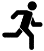  掃QRcode 立刻報名慈文國中111學年度高中職免試入學志願選填說明會親愛的家長，您好：在會考序位公布後，本校特別辦理「志願選填說明會」，幫助同學及家長了解如何填寫出最有利的志願序。對象：九年級學生與家長講師：壽山高中 黃華彩 校長時間：112年6月21日星期三晚上18:30-20:30地點：本校B1會議中心報名連結：https://forms.gle/d8gEFKHt1C8hBhjJ7為維護說明會品質，請家長準時入場。如有疑問請洽慈文國中輔導室TEL：3269340#611陳麗玉組長，謝謝! 掃QRcode 立刻報名